MISSION PLANMISSION PLANMISSION PLANMISSION PLANFLIGHT ID20230821I1STORMAL08 / FranklinMISSION ID0208A FranklinTAIL NUMBERNOAA 43TASKINGNHCPLANNED PATTERNCenter FixMISSION SUMMARYMISSION SUMMARYMISSION SUMMARYMISSION SUMMARYTAKEOFF [UTC]1705 LANDING [UTC]2323TAKEOFF LOCATIONArubaLANDING LOCATIONArubaFLIGHT TIME6.3BLOCK TIME6.5TOTAL REAL-TIME RADAR ANALYSES(Transmitted)3TOTAL DROPSONDES Deployed (Transmitted)14 (14)OCEAN EXPENDABLES (Type) nonesUAS (Type)noneAPHEX EXPERIMENTS / MODULESnonenonenoneHRD CREW MANIFESTHRD CREW MANIFESTHRD CREW MANIFESTHRD CREW MANIFESTLPS ONBOARDn/aLPS GROUNDNone / AlveyTDR ONBOARDn/aTDR GROUNDFischer/ReasorASPEN ONBOARDAOC FDASPEN GROUNDn/aNESDIS SCIENTISTSGUESTS (Affiliation)AOC CREW MANIFESTAOC CREW MANIFESTAOC CREW MANIFESTAOC CREW MANIFESTPILOTSCopare/Wood/PalmerCopare/Wood/PalmerCopare/Wood/PalmerNAVIGATORMiller/SchaeferMiller/SchaeferMiller/SchaeferFLIGHT ENGINEERSDarby/TysonDarby/TysonDarby/TysonFLIGHT DIRECTORKalen/Parrish/TimmersKalen/Parrish/TimmersKalen/Parrish/TimmersDATA TECHNICIANRichardsRichardsRichardsAVAPSWaggoner/KotzWaggoner/KotzWaggoner/KotzPRE-FLIGHTPRE-FLIGHT Flight Plan[Insert image of submitted flight pattern here][Insert image of ONR/TCRI detailed pattern image, if available][If you want, briefly describe the pattern in words]Expendable Distribution[Describe planned dropsonde, ocean buoy, sUAS deployment locations; e.g., “Dropsondes/AXBT combo drops at endpoints, midpoints, and center”Preflight Weather BriefingModerate 15-20 knot westerly shear. Tropical storm with 50 mph sustained winds. From 11am NHC disco: “There is no lack of cold cloud tops associated with Tropical Storm Franklin this morning. The structure on satellite consists of a large bursting pattern, with cloud tops as cold as -90C close to and just east of the estimated center. However, it is unclear if any of this deep convection has resulted in structural improvement to the storm, with the most recent microwave imagery from a SSMIS F-16 pass at 1007 UTC showing a chaotic structure, with evidence the center remains near the western edge of this large convective shield.”Some model variability regarding alignment/intensification: Previous HAFS simulations (HAFS-B) indicated potential of reformation / alignment prior to Hispaniola. More recent 06/12 UTC runs indicate that Franklin may remain tilted throughout the near term. GFS and Co-amps indicate potential for alignment / reformation too in next 24-36 hours.Instrument Notes[What instruments are working, not working, not functioning nominally, not installed?]IN-FLIGHTIN-FLIGHTTime [UTC]EventPreflight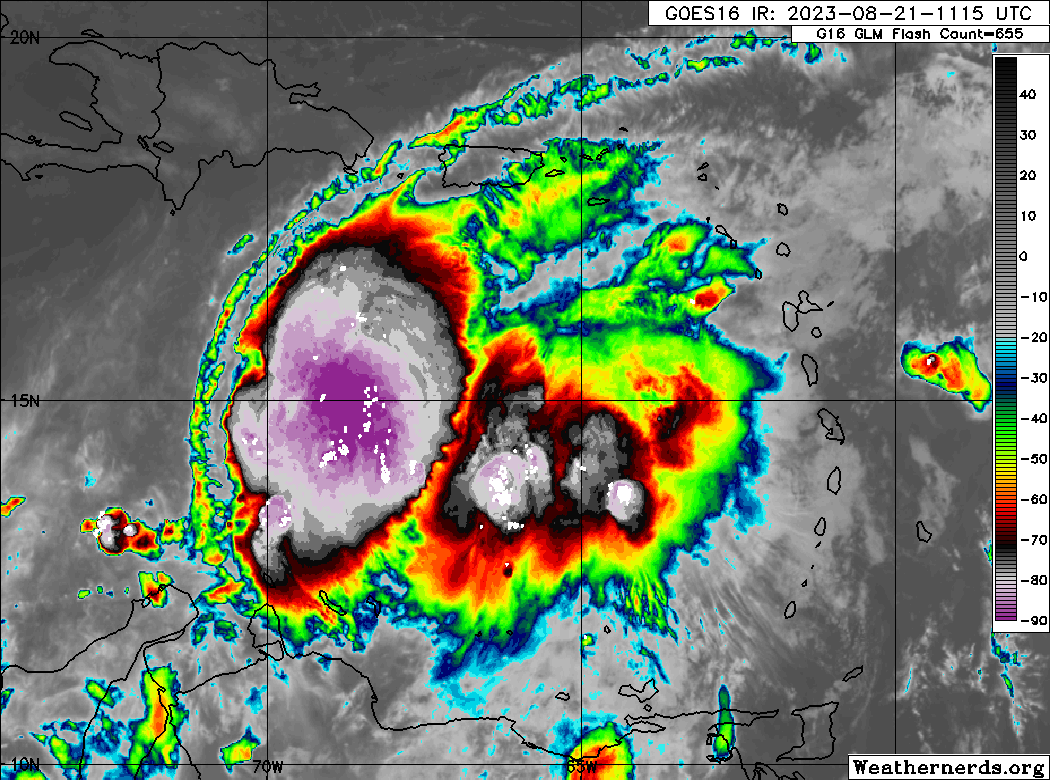 Persistent deep/intense convection throughout the overnight period1650 UTC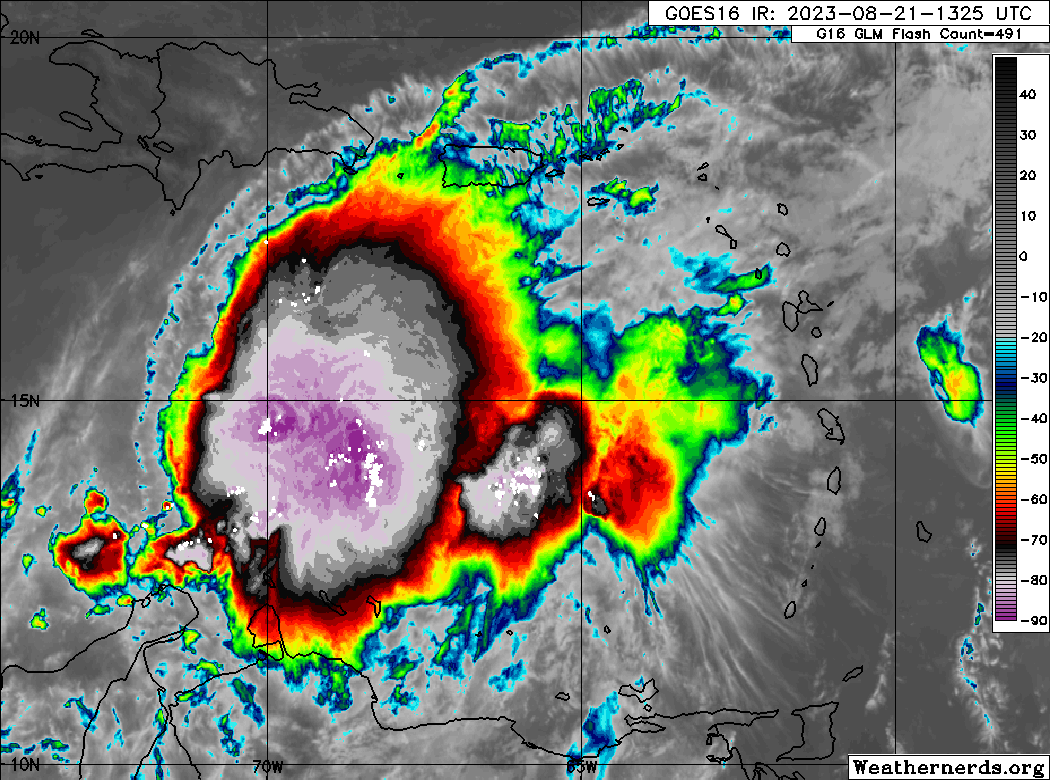 Convection appears to become more disorganized and propagating southward, almost squall line like…outflow boundary?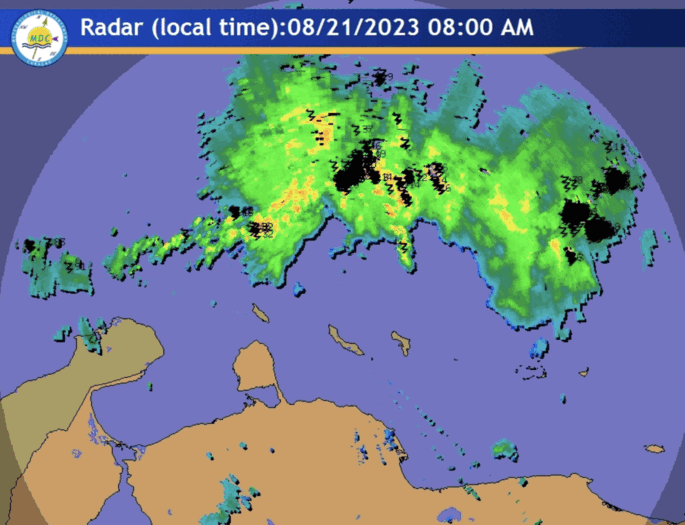 Time Eastern (through 14 UTC)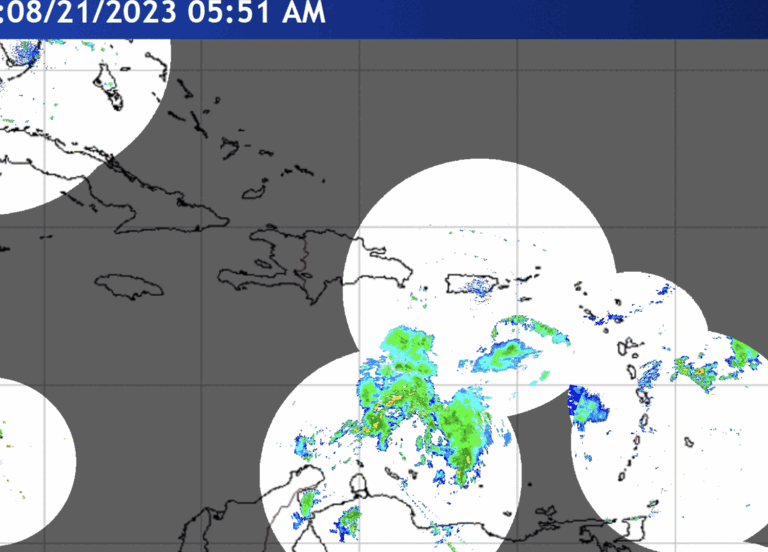 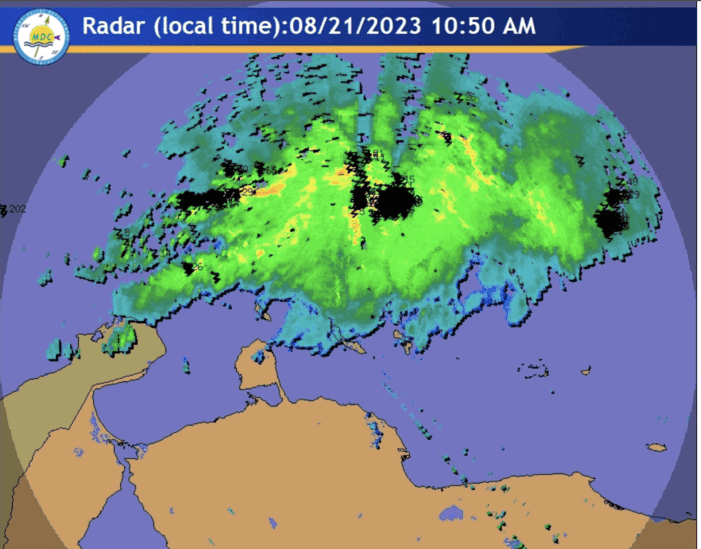 Through 1630 UTC1705Take-off from Aruba17551st center pass leg start18151st Center pass time. SE - NW and then back in towards center because unable to fix, then back out again to the NW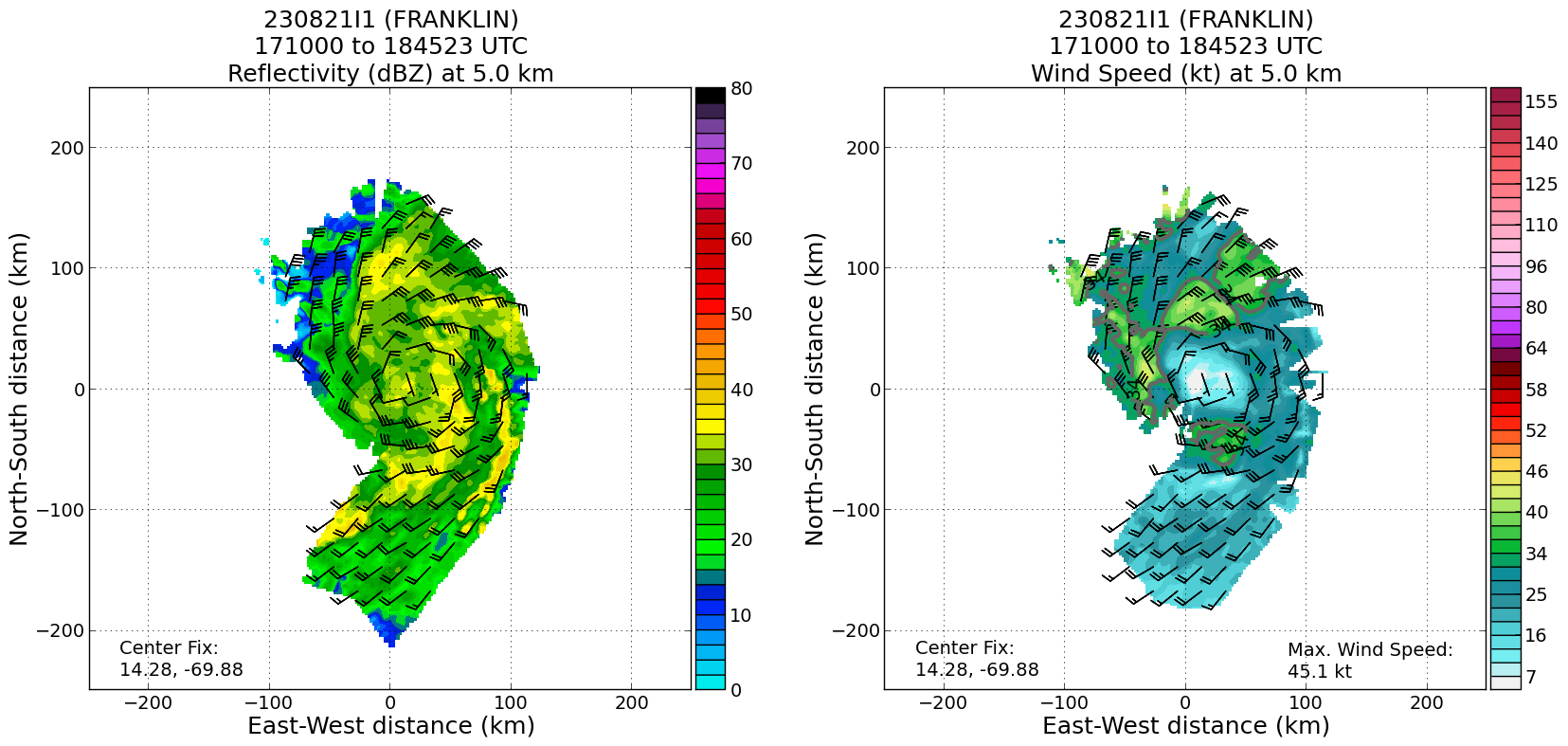 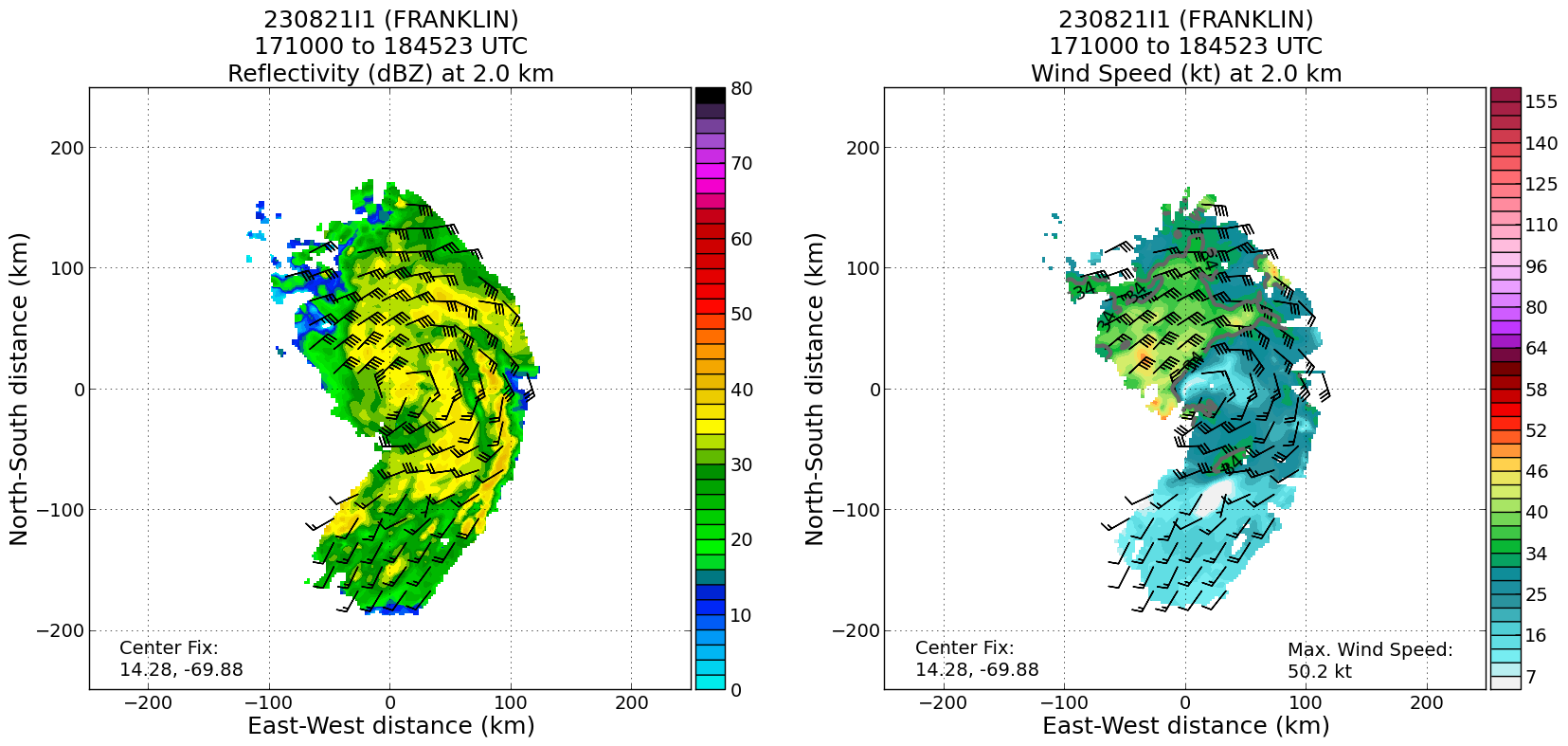 Very surprising seeing the organization of the LLC and MLC well defined and nearly vertically stacked despite the disorganized satellite appearance. Hypothesis that perhaps the deep convection overnight had helped it align and this is the peak of organization which should become more misaligned given lack of deep convection to “anchor” unless new convection develops near the center. Largely stratiform precipitation now.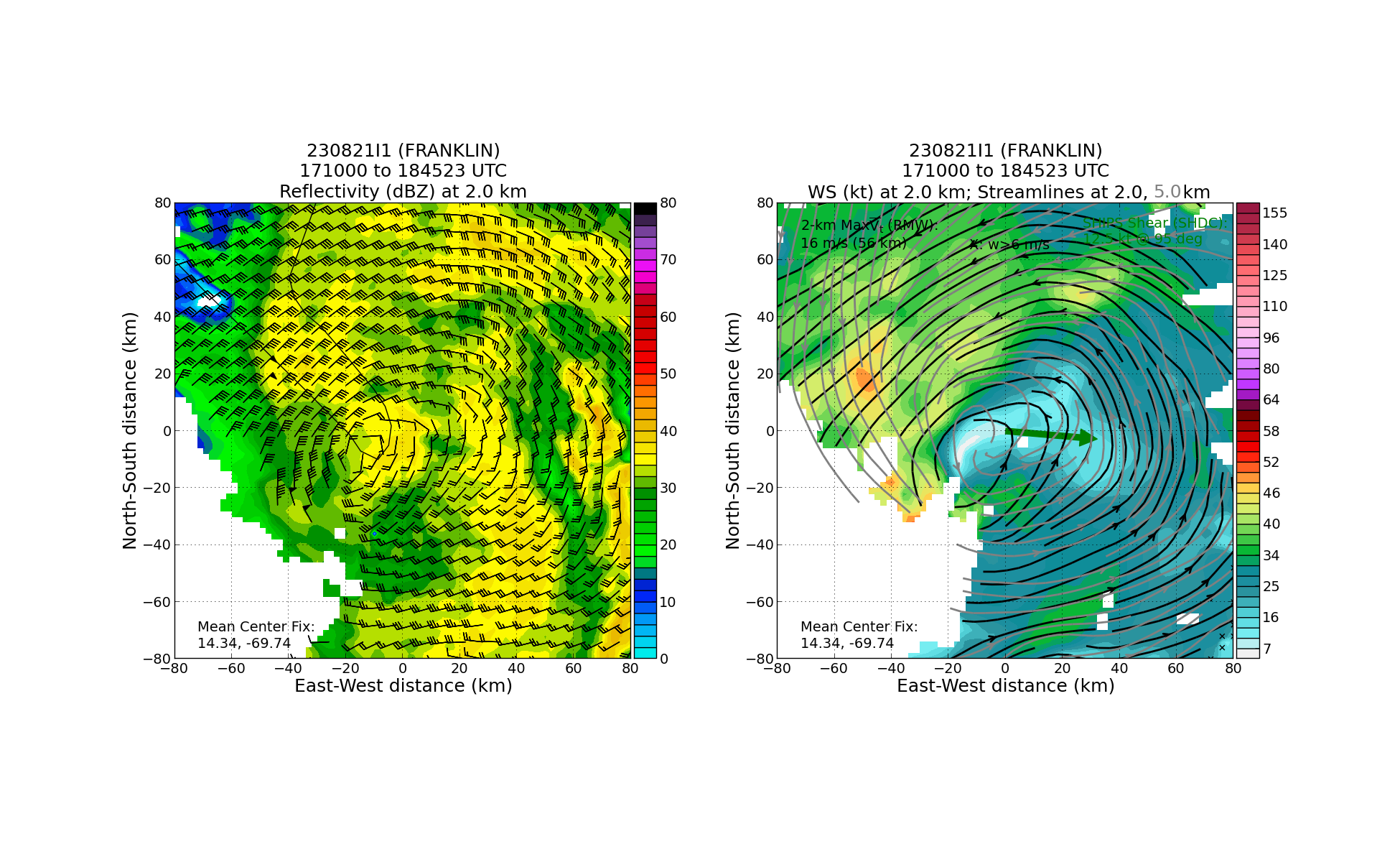 Another view from the first pass showing the near alignment1845Turned on NW back to south1923Inbound on SW side (SW-NE), pass 219422nd center time1930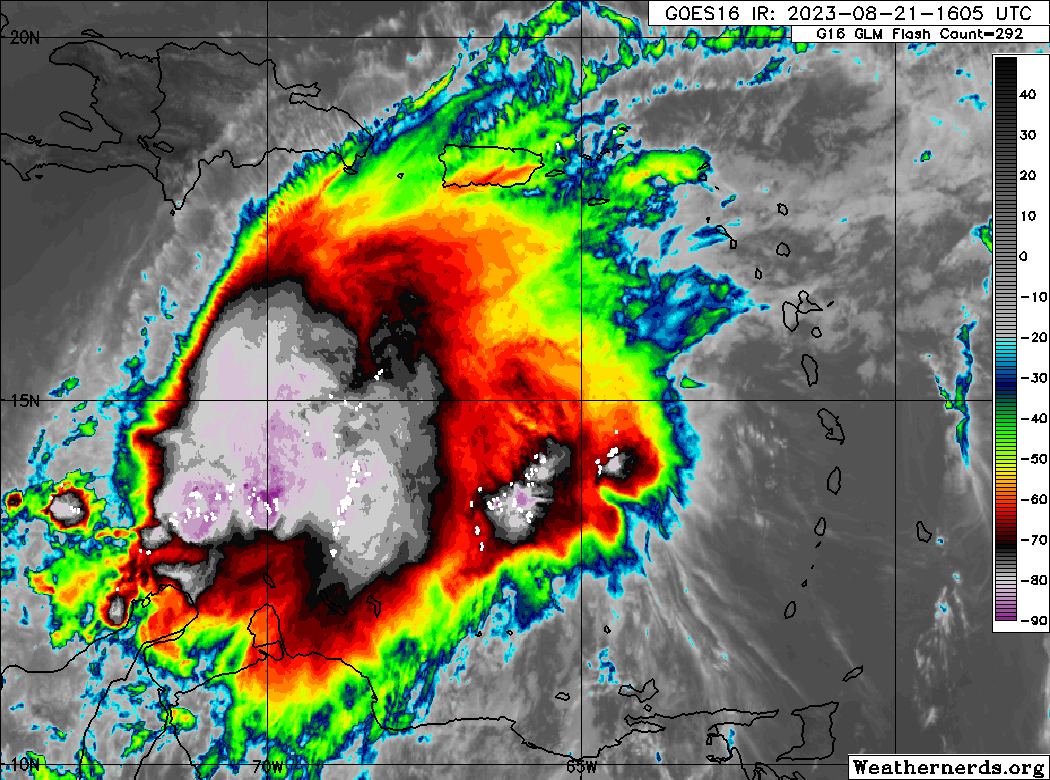 Most intense / deep convection appears to be weakening2005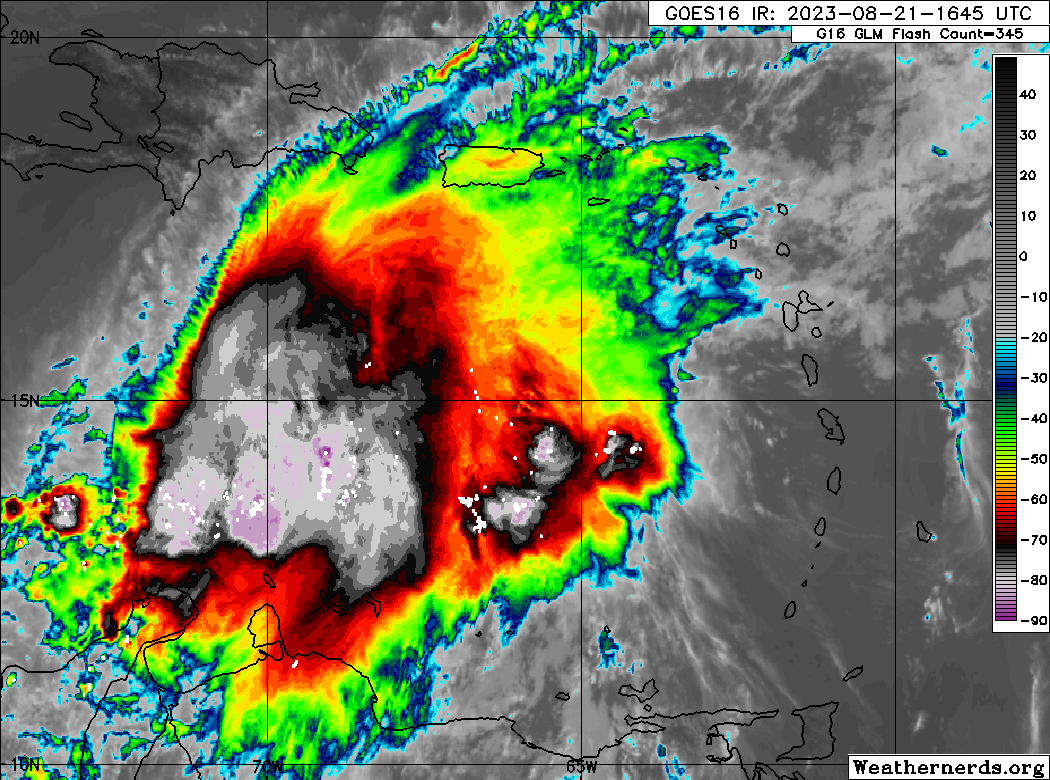 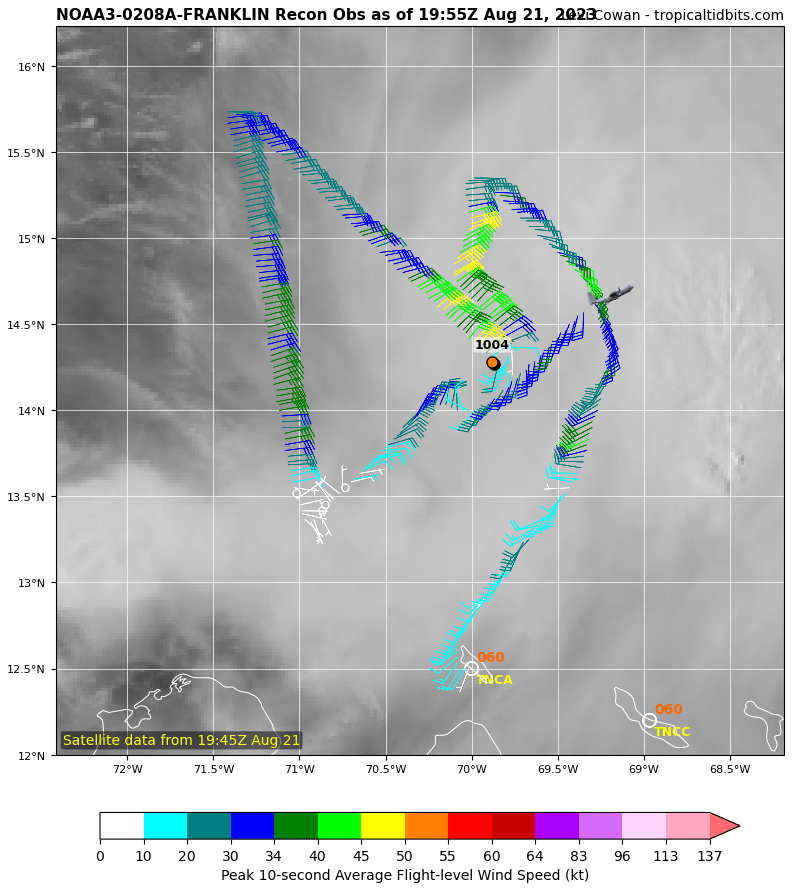 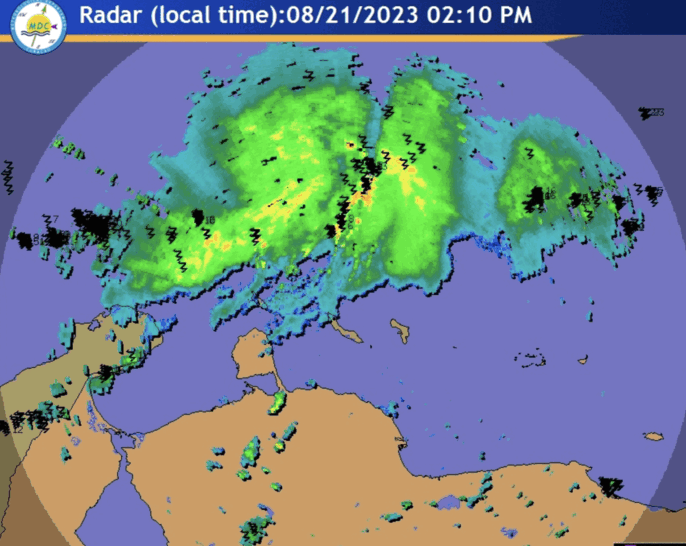 Through ~20 UTC (Local time is eastern time)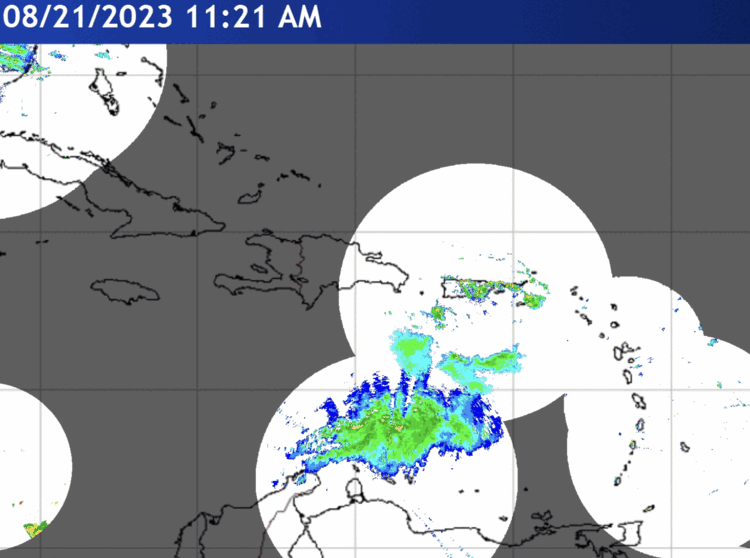 2004Tilt has increased on 2nd leg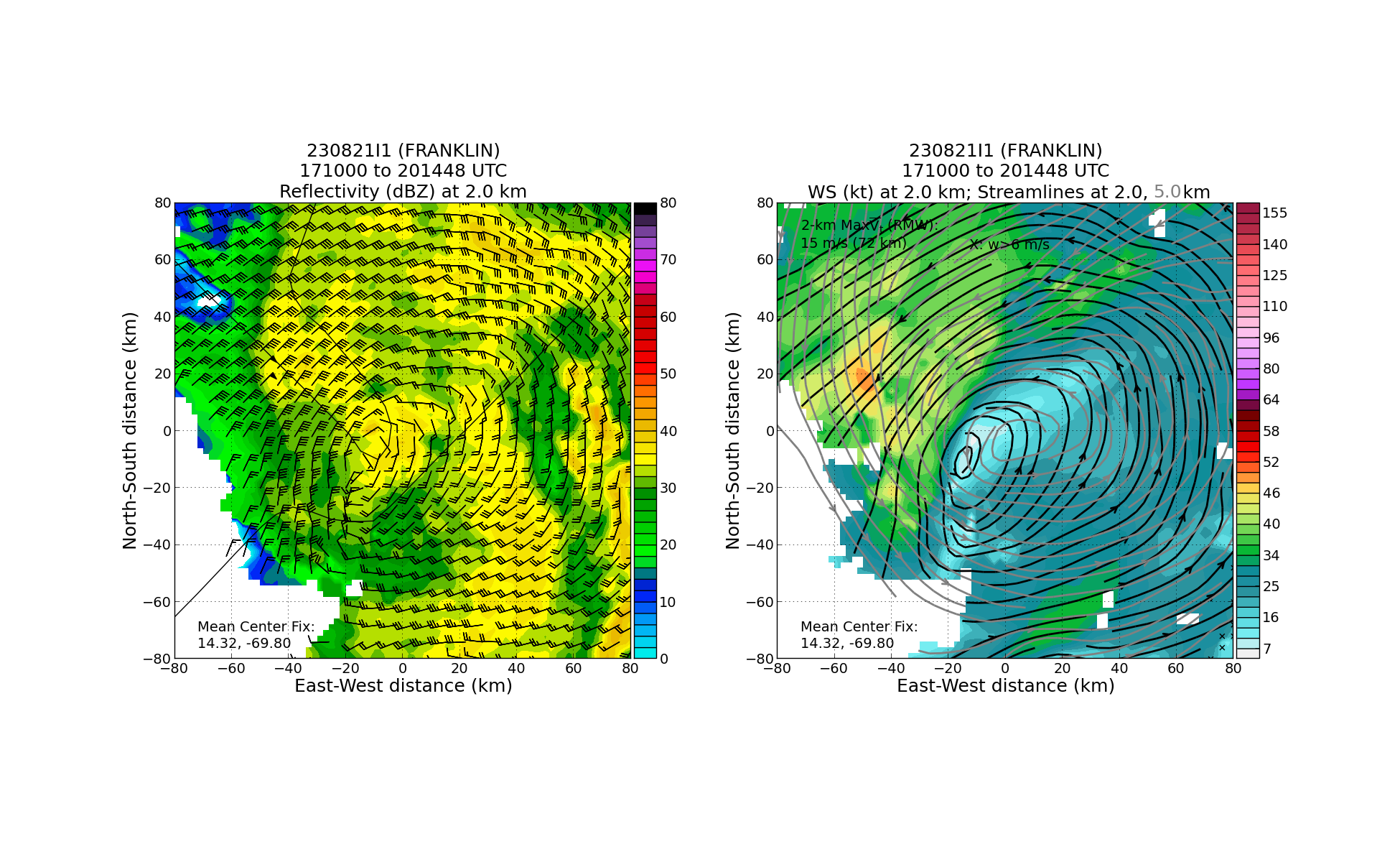 2015Turned back to NW2045N-S Leg2048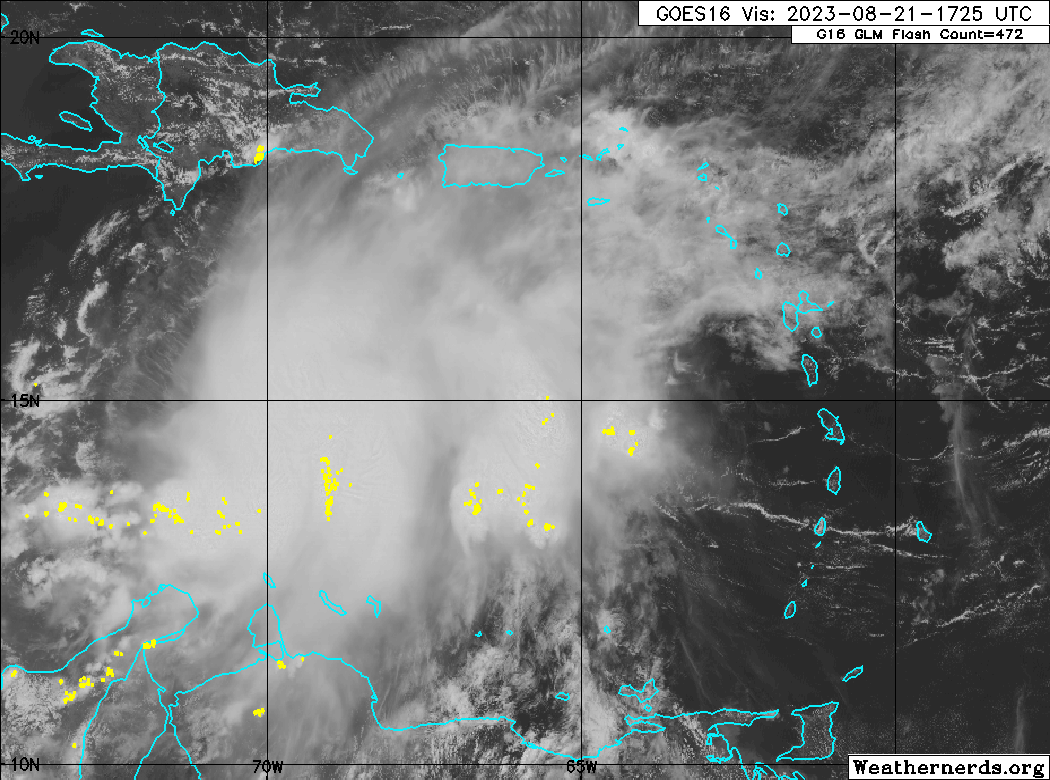 Pronounced mid-level circulation more apparent in visible imagery now that not obscured by deep convection + anvil earlier. Looks to potentially be decoupling, however2105Via FD - Tiny little cells starting to pop up around the center2245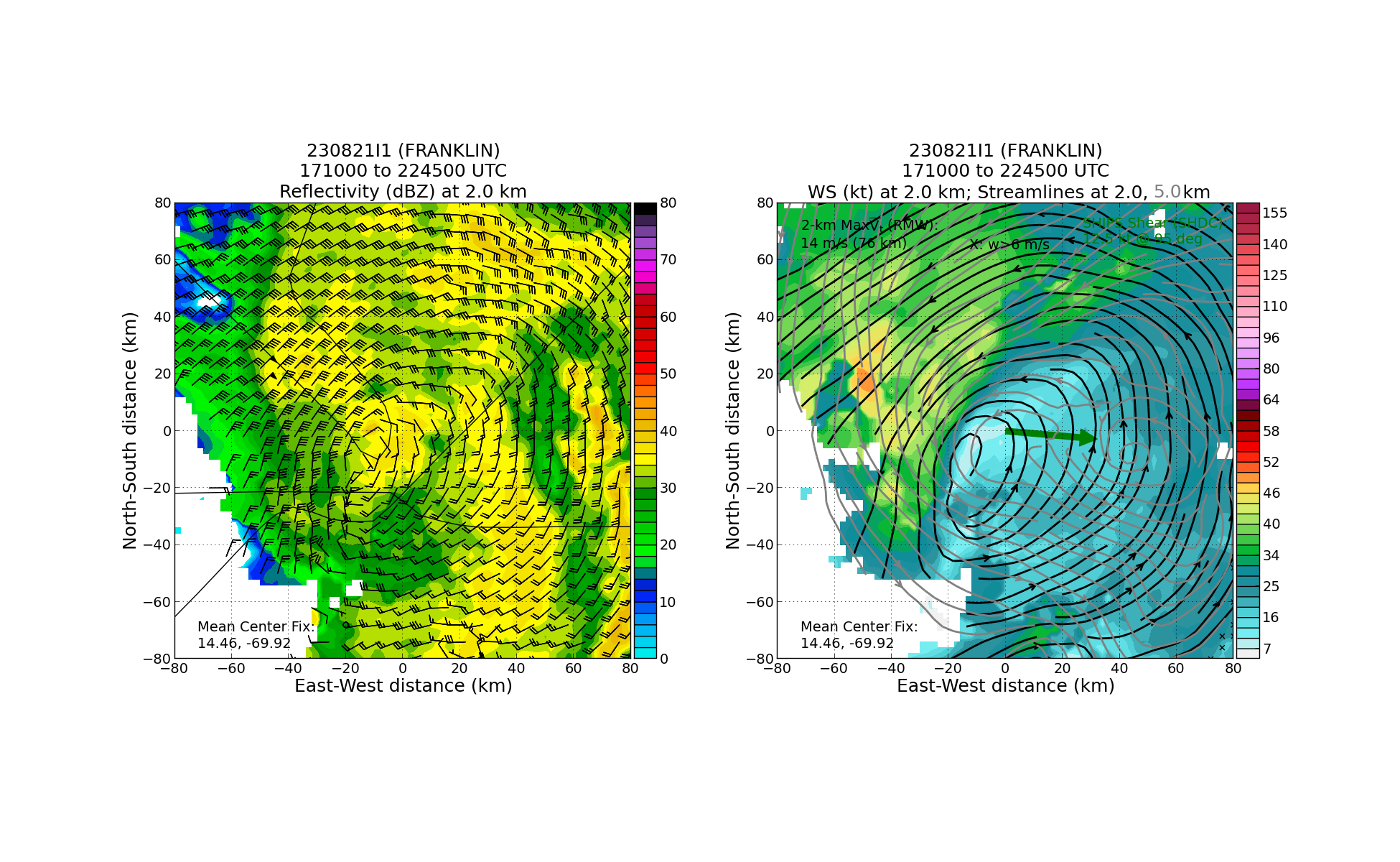 Substantially larger tilt now towards the east - > 60 km Michael F. - “The anti-VAM”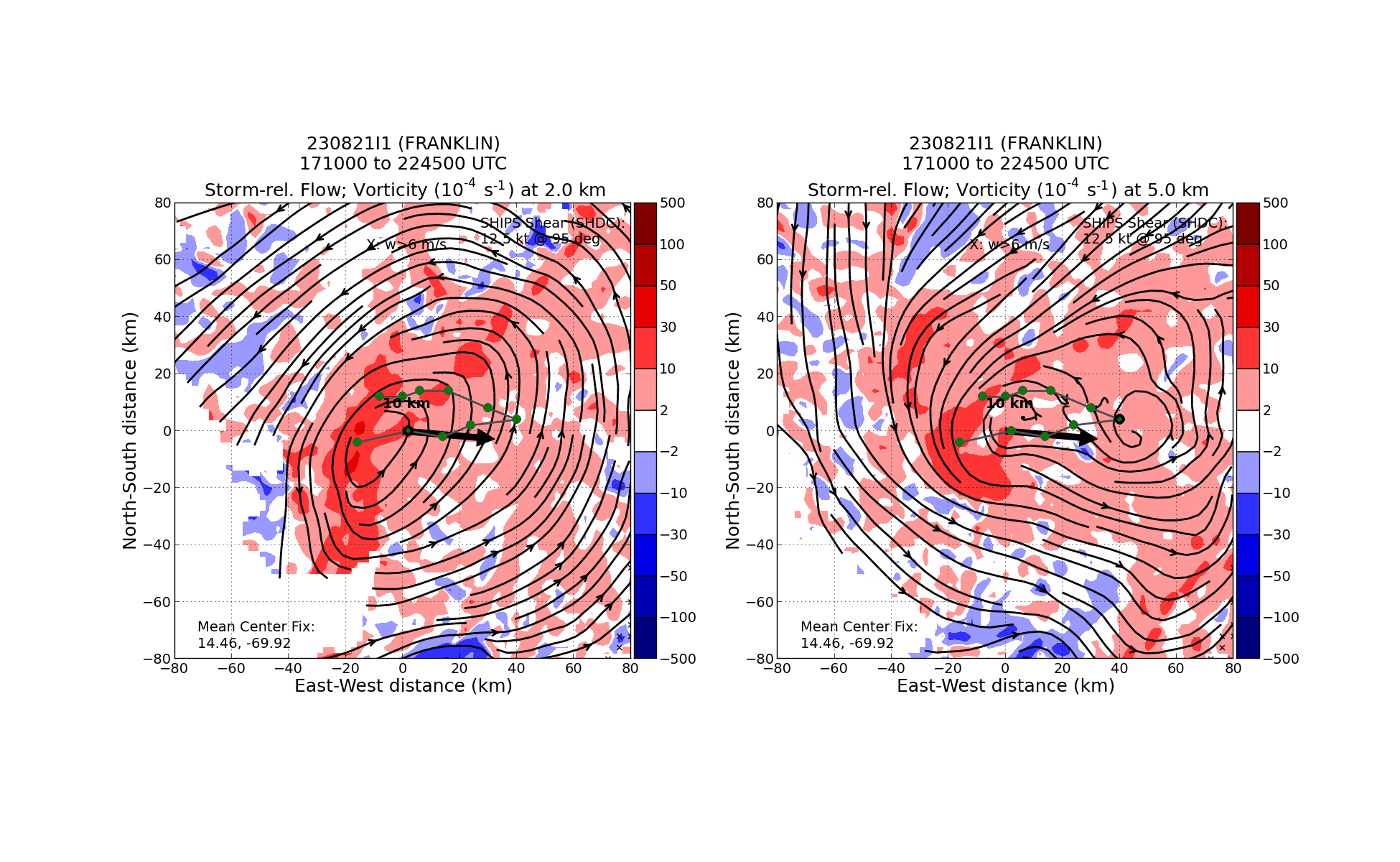 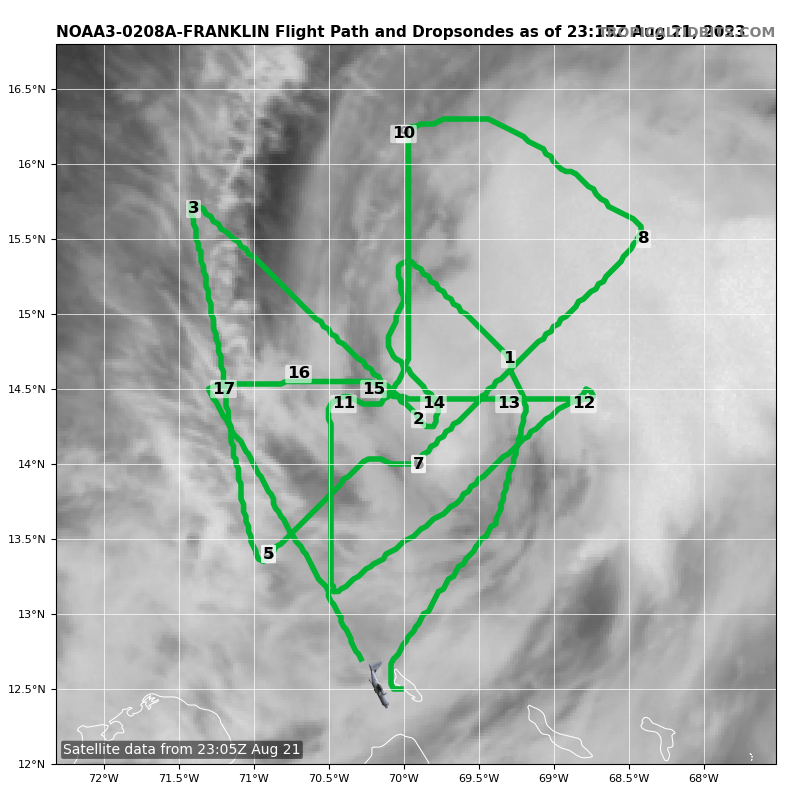 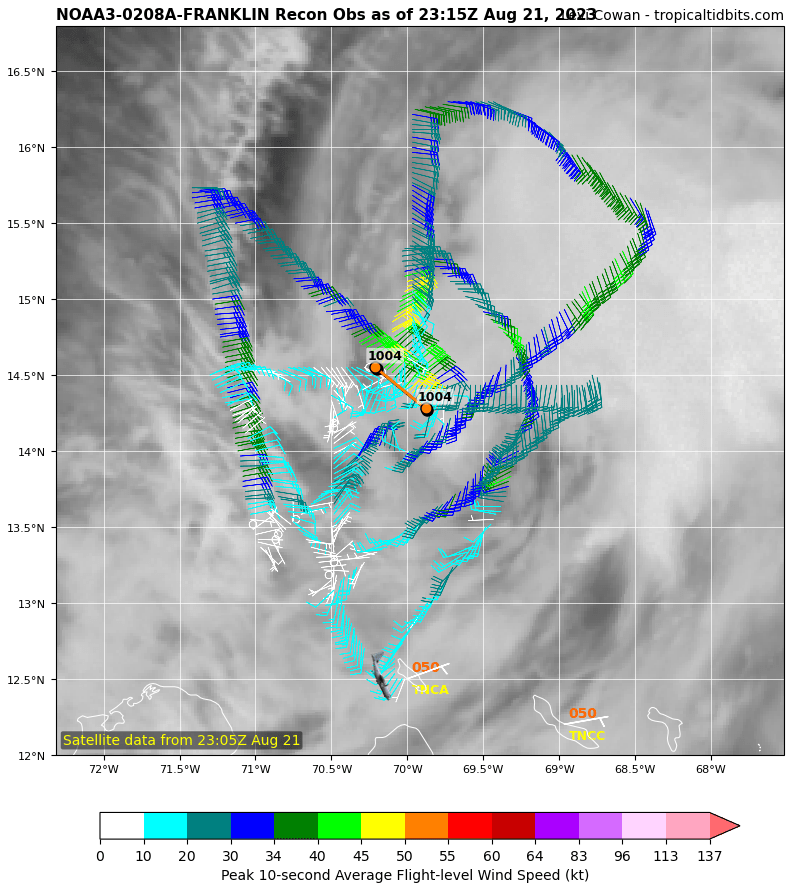 Dropsondes 12-17 on that last E-W pass. Progression from an unstable airmass within inflow region to one that has a progressively drier and cooler boundary layer. Perhaps this is related to the outflow/cold pools from the persistent deep convection and now stratiform precipitation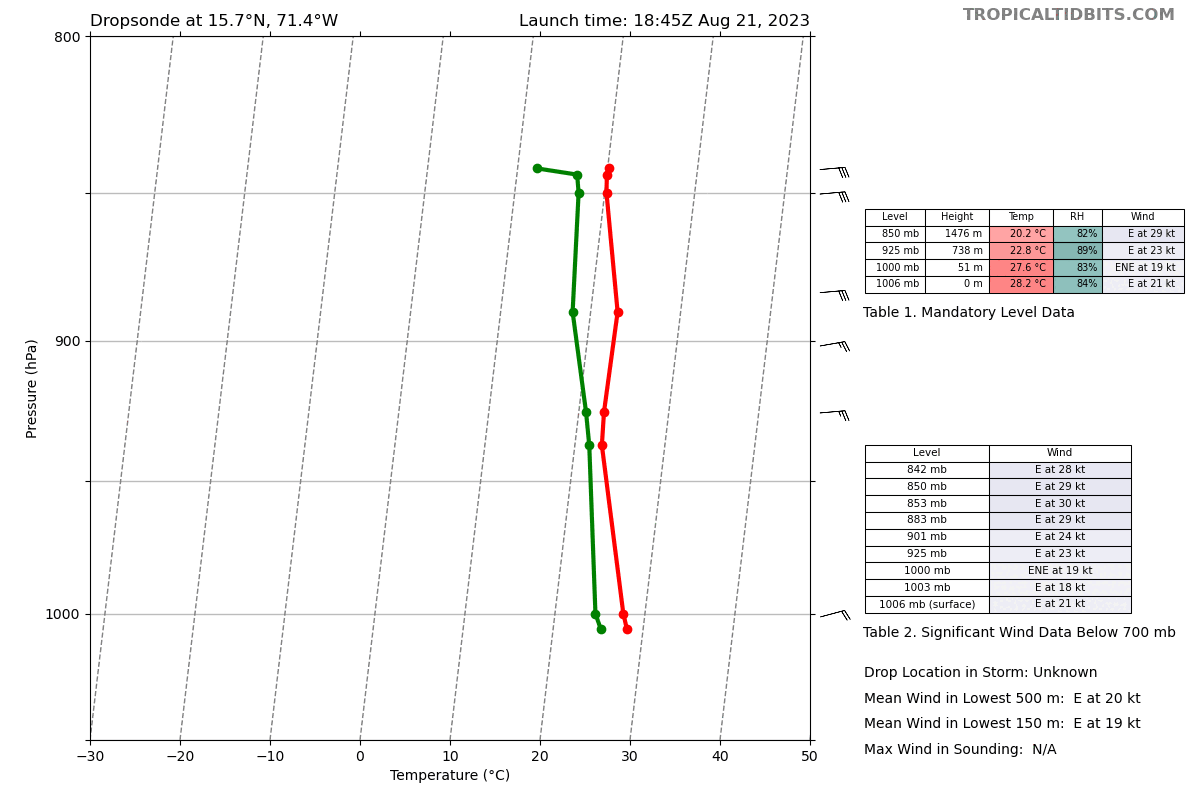 POST-FLIGHTPOST-FLIGHTMission Summary[Short description of interesting observations from the flight; what objectives were successful? What was unsuccessful? Was the planned pattern flown? What deviations occurred? [Don’t forget to fill in Tables on page 1][Sonde and ocean expendable accounting: how many total of each? How many are charged to each account?]Actual Standard Pattern Flown[Butterfly, Rotated Figure-4, Lawnmower, etc]APHEX Experiments / Modules Flown[Linked to HFP Plan; fill in regardless of whether the mission was operationally or research tasked]Plain Language Summary[Boil down the above into a couple of bullet points in “plain language”. This will help us when we report to management & OAR Public Affairs and prepare storm mission summaries]Instrument Notes[Notes about instrument status from during and after the mission]Final Mission Track[Insert MTS screenshot of final flown track, ideally at the completion of the pattern with satellite imagery]